  MADONAS NOVADA PAŠVALDĪBA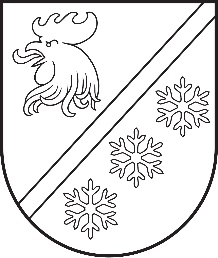 Reģ. Nr. 90000054572Saieta laukums 1, Madona, Madonas novads, LV-4801 t. 64860090, e-pasts: pasts@madona.lv ___________________________________________________________________________MADONAS NOVADA PAŠVALDĪBAS DOMESLĒMUMSMadonā2023. gada 27. jūlijā							          		Nr. 457									    (protokols Nr. 11, 18. p.)Par grozījumiem Madonas novada pašvaldības domes 24.01.2023. lēmumā Nr. 6 “Par Madonas novada pašvaldības iestāžu amata vienību sarakstu apstiprināšanu”Ņemot vērā Ļaudonas pansionāta vadītājas  05.07.2023. iesniegumu, reģistrēts Ļaudonas pagasta pārvaldē ar Nr. LAU/1.8/23/26, par nepieciešamību palielināt sociālā aprūpētāja amata vienību skaitu no 0,5 uz 1, un Lubānas Sociālās aprūpes centra vadītājas 05.07.2023. iesniegumu, reģistrēts Sociālajā dienestā ar Nr. SOC/1.7/23/876, par nepieciešamību palielināt sociālā rehabilitētāja amata vienību skaitu no 0,5 uz 1, nepieciešams palielināt abās ilgstošas sociālās aprūpes un sociālās rehabilitācijas institūcijās amata vienību skaitu  un grozīt Madonas novada pašvaldības iestāžu amata vienību sarakstu. Amata vienību skaita palielinājums nepieciešams, lai nodrošinātu vienmērīgu un racionālu darba pienākumu sadali un nodrošinātu kvalitatīvu sociālās aprūpes un sociālās rehabilitācijas pakalpojuma sniegšanu šajās institūcijās. Ministru kabineta 2017. gada 13. jūnija noteikumu Nr. 338 “Prasības sociālo pakalpojumu sniedzējiem” 2. 2. punktā paredzēts, ka nepieciešamo darbinieku skaitu sociālo pakalpojumu sniedzēja institūcijā nosaka augstāka institūcija, pamatojoties uz sociālo pakalpojumu sniedzēja institūcijas vadītāja priekšlikumu. Pašvaldību likuma 10. panta pirmajā daļā paredzēts, ka dome ir tiesīga izlemt ikvienu pašvaldības kompetences jautājumu un pieņemt lēmumus citos ārējos normatīvajos aktos paredzētajos gadījumosPamatojoties uz Pašvaldību likuma 10. panta pirmo daļu, ņemot vērā 12.07.2023. Sociālo un veselības jautājumu komitejas un 18.07.2023. Finanšu un attīstības komitejas atzinumus, atklāti balsojot: PAR – 14 (Agris Lungevičs, Aivis Masaļskis, Andris Dombrovskis, Andris Sakne, Artūrs Grandāns, Arvīds Greidiņš, Gunārs Ikaunieks, Guntis Klikučs, Iveta Peilāne, Kaspars Udrass, Māris Olte, Rūdolfs Preiss, Sandra Maksimova, Valda Kļaviņa), PRET – NAV, ATTURAS –  NAV, Madonas novada pašvaldības dome NOLEMJ:Madonas novada Ļaudonas pagasta pārvaldes un tās pakļautībā esošo iestāžu amata vienību sarakstā, kas apstiprināts ar Madonas novada pašvaldības domes 24.01.2023. lēmumu Nr. 6 (protokols Nr. 1, 6. p.) “Par Madonas novada pašvaldības iestāžu amata vienību sarakstu apstiprināšanu” (28. pielikums), izdarīt šādus grozījumus:Ar 01.08.2023. Madonas novada Ļaudonas pansionāta amata vienību sarakstā grozīt amata vienību “Sociālais aprūpētājs” ar profesijas kodu 3412 01, amata vienību skaitu 0,5, mēnešalgas likmi 820 EUR, mēnešalgas fondu 410 EUR, amata saimi 43. 1., amata saimes līmeni III B, mēnešalgas grupu 6., uz “Sociālais aprūpētājs” ar profesijas kodu 3412 01, amata vienību skaitu 1, mēnešalgas likmi 820 EUR, mēnešalgas fondu 820 EUR, amata saimi 43. 1., amata saimes līmeni III B, mēnešalgas grupu 6.;Madonas novada Lubānas apvienības pārvaldes un tās pakļautībā esošo iestāžu amata vienību sarakstā, kas apstiprināts ar Madonas novada pašvaldības domes 24.01.2023. lēmumu Nr. 6 (protokols Nr. 1, 6. p.) “Par Madonas novada pašvaldības iestāžu amata vienību sarakstu apstiprināšanu” (20. pielikums), izdarīt šādus grozījumus:Ar 01.08.2023. Madonas novada Lubānas sociālās aprūpes centra amata vienību sarakstā grozīt amata vienību “Sociālais rehabilitētājs” ar profesijas kodu 3412 02, amata vienību skaitu 0,5, mēnešalgas likmi 820 EUR, mēnešalgas fondu 410 EUR, amata saimi 43. 1., amata saimes līmeni III A, mēnešalgas grupu 6., uz “Sociālais rehabilitētājs” ar profesijas kodu 3412 02, amata vienību skaitu 1, mēnešalgas likmi 820 EUR, mēnešalgas fondu 820 EUR, amata saimi 43. 1., amata saimes līmeni III A, mēnešalgas grupu 6.;Uzdot Madonas novada pašvaldības iestāžu vadītājiem, kuru vadīto iestāžu amata vienību sarakstos ir izdarītas izmaiņas ar šo lēmumu, darba tiesiskās attiecības to vadītajās iestādēs organizēt saskaņā ar šajā lēmumā noteikto, ja nepieciešams, izbeidzot, grozot vai nodibinot darba tiesiskās attiecības saskaņā ar darba tiesiskās attiecības regulējošajiem Latvijas Republikā spēkā esošajiem normatīvajā aktiem.Uzdot Madonas novada Centrālās administrācijas Finanšu nodaļai, veicot ar darbinieku atlīdzību saistītos aprēķinus un maksājumus, ņemt vērā šajā lēmumā noteiktos grozījumus amata vienību sarakstos.              Domes priekšsēdētājs				             A. Lungevičs	Kanča 20238582ŠIS DOKUMENTS IR ELEKTRONISKI PARAKSTĪTS AR DROŠU ELEKTRONISKO PARAKSTU UN SATUR LAIKA ZĪMOGU